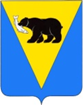 ПОСТАНОВЛЕНИЕАДМИНИСТРАЦИИ УСТЬ-БОЛЬШЕРЕЦКОГО МУНИЦИПАЛЬНОГО РАЙОНАОт   28.11.2023 № 455О внесении изменений в муниципальную программу «Управление муниципальным имуществом Усть-Большерецкого муниципального района», утверждённую постановлением Администрации Усть-Большерецкого муниципального района от 13.05.2020 № 175 В связи с корректировкой цифровых значений доведенных объемов бюджетных ассигнований муниципальной программы «Управление муниципальным имуществом Усть-Большерецкого муниципального района» Администрация Усть-Большерецкого муниципального района ПОСТАНОВЛЯЕТ:  Внести в муниципальную программу «Управление муниципальным имуществом Усть-Большерецкого муниципального района», утверждённую постановлением Администрации Усть-Большерецкого муниципального района от 13.05.2020 № 175 следующие изменения:1) В Паспорте Программы раздел «Объемы бюджетных ассигнований Программы» изложить в следующей редакции:«»;2) Раздел 7 Программы изложить в следующей редакции:«»;3) Часть 8.1 раздела 8 изложить в следующей редакции: «8.1. Для наиболее полного и результативного решения поставленных задач необходимо финансирование в размере 42 600,0 тысячи рублей, в том числе по подпрограммам:8.1.1 подпрограмма 1 "Управление и распоряжение объектами недвижимого имущества муниципальной собственности" – 42 600,0 тысячи рублей»;4) Часть 8.3 раздела 8 изложить в следующей редакции: «8.3. Ресурсное обеспечение Программы:»;5) В Паспорте подпрограммы 1 раздел «Объемы бюджетных ассигнований Подпрограммы» изложить в следующей редакции:«».Аппарату Администрации Усть-Большерецкого муниципального района обнародовать настоящее постановление и разместить на официальном сайте Администрации Усть-Большерецкого муниципального района в информационно-телекоммуникационной сети «Интернет».Настоящее постановление вступает в силу после дня его официального обнародования.Контроль за исполнением настоящего постановления возложить на заместителя председателя Комитета по управлению муниципальным имуществом Администрации Усть-Большерецкого муниципального района-начальника отдела имущественных отношений.Глава Усть-Большерецкогомуниципального района                                                                                                       К.С. ВолковОбъемы бюджетных ассигнований ПрограммыВсего – 42 600,00 тыс. рублей, в том числе по годам:2020 год – 15 257,5 тыс. рублей;2021 год – 9 546, 6 тыс. рублей;2022 год – 5 967,3 тыс. рублей;2023 год – 11 828,6 тыс. рублей№ пунктаНаименование задачНаименование целевых показателей (индикаторов)Единица измеренияЗначения целевых показателей (индикаторов)Значения целевых показателей (индикаторов)№ пунктаНаименование задачНаименование целевых показателей (индикаторов)Единица измерениядо начала реализации программыв результате реализации программы123456Подпрограмма 1 "Управление и распоряжение объектами недвижимого имущества муниципальной собственности"Подпрограмма 1 "Управление и распоряжение объектами недвижимого имущества муниципальной собственности"Подпрограмма 1 "Управление и распоряжение объектами недвижимого имущества муниципальной собственности"Подпрограмма 1 "Управление и распоряжение объектами недвижимого имущества муниципальной собственности"Подпрограмма 1 "Управление и распоряжение объектами недвижимого имущества муниципальной собственности"Подпрограмма 1 "Управление и распоряжение объектами недвижимого имущества муниципальной собственности"Цель подпрограммы 1: создание условий для эффективного управления и использования муниципального имуществаЦель подпрограммы 1: создание условий для эффективного управления и использования муниципального имуществаЦель подпрограммы 1: создание условий для эффективного управления и использования муниципального имуществаЦель подпрограммы 1: создание условий для эффективного управления и использования муниципального имуществаЦель подпрограммы 1: создание условий для эффективного управления и использования муниципального имуществаЦель подпрограммы 1: создание условий для эффективного управления и использования муниципального имущества1Задача 1: Обеспечение содержания, сохранности и эффективности использования муниципального имущества, за исключением имущества, вовлеченного в земельные правоотношенияКоличество приобретенных жилых помещений, предназначенных для включения в специализированный жилой фонд.штук43551Задача 1: Обеспечение содержания, сохранности и эффективности использования муниципального имущества, за исключением имущества, вовлеченного в земельные правоотношенияКоличество приобретенных нежилых помещений (зданий)штук001Задача 1: Обеспечение содержания, сохранности и эффективности использования муниципального имущества, за исключением имущества, вовлеченного в земельные правоотношенияКоличество нежилых помещений (зданий) в отношении которых проведен капитальный ремонтштук01Подпрограмма 2 "«Имущественная поддержка субъектов малого и среднего предпринимательства»"Подпрограмма 2 "«Имущественная поддержка субъектов малого и среднего предпринимательства»"Подпрограмма 2 "«Имущественная поддержка субъектов малого и среднего предпринимательства»"Подпрограмма 2 "«Имущественная поддержка субъектов малого и среднего предпринимательства»"Подпрограмма 2 "«Имущественная поддержка субъектов малого и среднего предпринимательства»"Подпрограмма 2 "«Имущественная поддержка субъектов малого и среднего предпринимательства»"Цель подпрограммы 2: Стимулирование развития малого и среднего бизнеса на территории Усть-Большерецкого муниципального района за счет использования имущественного потенциала муниципального образованияЦель подпрограммы 2: Стимулирование развития малого и среднего бизнеса на территории Усть-Большерецкого муниципального района за счет использования имущественного потенциала муниципального образованияЦель подпрограммы 2: Стимулирование развития малого и среднего бизнеса на территории Усть-Большерецкого муниципального района за счет использования имущественного потенциала муниципального образованияЦель подпрограммы 2: Стимулирование развития малого и среднего бизнеса на территории Усть-Большерецкого муниципального района за счет использования имущественного потенциала муниципального образованияЦель подпрограммы 2: Стимулирование развития малого и среднего бизнеса на территории Усть-Большерецкого муниципального района за счет использования имущественного потенциала муниципального образованияЦель подпрограммы 2: Стимулирование развития малого и среднего бизнеса на территории Усть-Большерецкого муниципального района за счет использования имущественного потенциала муниципального образования1Задача 1 Увеличение количества имущества, предоставляемого субъектам МСП в долгосрочное владение (пользование) на основании договоровЕжегодное увеличение не менее чем на 10% количества объектов имущества в перечнях муниципального имуществаштук58Наименование источникаОбъем финансовых средств, тыс. рублейОбъем финансовых средств, тыс. рублейОбъем финансовых средств, тыс. рублейОбъем финансовых средств, тыс. рублейОбъем финансовых средств, тыс. рублейОписание механизма привлечения, ссылки на соглашения, другие подтверждающие документыНаименование источникавсегов том числе по годамв том числе по годамв том числе по годамв том числе по годамОписание механизма привлечения, ссылки на соглашения, другие подтверждающие документыНаименование источникавсего2020202120222023Описание механизма привлечения, ссылки на соглашения, другие подтверждающие документыБюджет Усть-Большерецкого муниципального района42 600,015 257,59 546, 65 967,311 828,6-Объемы бюджетных ассигнований ПодпрограммыВсего – 42 600,0 тыс. рублей, в том числе по годам:2020 год – 15 257,5 тыс. рублей;2021 год – 9 546, 6 тыс. рублей;2022 год – 5 967,3 тыс. рублей;2023 год – 11 828,6 тыс. рублей